Enfield Academy of New Waltham    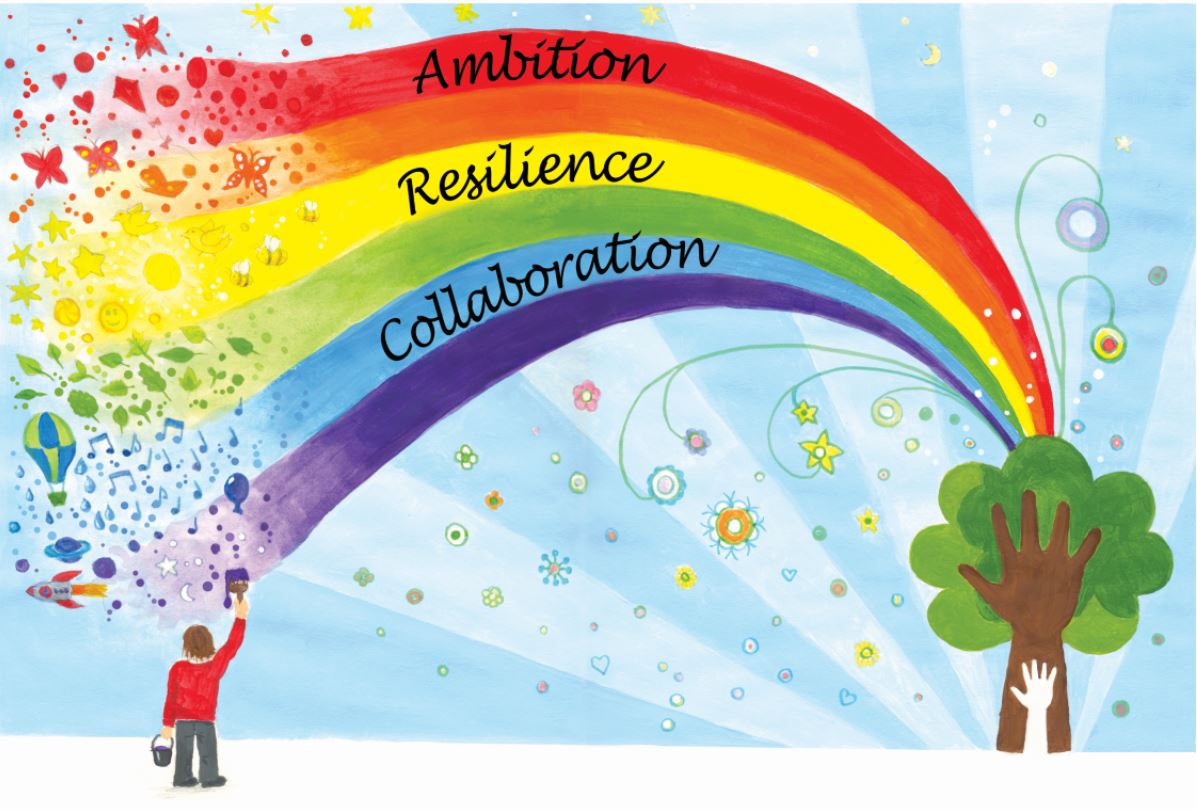 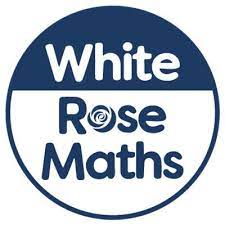 Maths Long Term Plan 2021-2022Enfield Academy of New Waltham    Maths Long Term Plan 2021-2022Enfield Academy of New Waltham    Maths Long Term Plan 2021-2022Enfield Academy of New Waltham    Maths Long Term Plan 2021-2022Enfield Academy of New Waltham    Maths Long Term Plan 2021-2022Enfield Academy of New Waltham    Maths Long Term Plan 2021-2022Enfield Academy of New Waltham    Maths Long Term Plan 2021-2022Autumn 1Autumn 2Spring 1Spring 2Summer 1Summer 2ReceptionWk 1-3Getting to know you Wk 4-6Just like meWk 7-9It’s me 1,2,3Wk 10-12Light and DarkWk 1-3Alive in 5!Wk 4-5Growing 6, 7, 8Wk 7-9Building 9 and 10Wk 10-12ConsolidationWk 1-3To 20 and BeyondWk 4- 6First, then, nowWk 7-9Find My PatternWk 10- 12On the MoveYear 1 ChaffinchWk 1-3 Number and Place ValueNumbers to 20NPV-2 NPV-1Wk4-6 Addition and SubtractionNumbers within 20 (including recognising money)AS-1 AS-2 NF-1Wk 7-9  Number: Addition and SubtractionNumbers within 20 (including recognising money)AS-1 AS-2 NF-1Wk 10-12 NumberPlace Value to 50 and multiplicationNPV-1Wk 1-2 Number:Division & ConsolidationWk 3-4 Place ValueNumbers to 100Wk 5: MeasurementLength and HeightNPV-2 AS-2Wk 6-8 Geometry:Shape & consolidationG-1Wk 9-11Fractions and ConsolidationWk 1: Geometry:Position and directionG-2Wk 2-3: MeasurementTimeWk 4-5Problem solving and efficient methodsWk 6 Measurement:Weight and VolumeWk 7-8 Measurement:Weight and VolumeWk 9-12Consolidation and InvestigationsYear 2 ChaffinchWk 1-3 Number and Place ValueNumbers to 100NPV-2 NPV-1  NPV- 3 NPV-4Wk 4-6 Addition and subtractionNumbers within 100 (including money)NPV-2 NPV-1 AS-1/2/3/4Wk 7-9  Addition and SubtractionNumbers within 100 (including money)AS-1 AS-3 AS-4Wk 10-12 NumberMultiplicationMD-1Wk 1-2 Number:DivisionMD-1 MD-2Wk 3-4 StatisticsNPV-2 MD-1Wk 5: MeasurementLength and HeightWk 6-8 Geometry:Properties of ShapeG-1Wk 9-11 Number: FractionsWk 1: Geometry:Position and directionWk 2-3: MeasurementTimeWk 4-5Problem solving and efficient methodsWk 6 Measurement:Mass, Capacity and TemperatureWk 7-8 MeasurementMass, Capacity and TemperatureWk 9-12Consolidation and InvestigationsYear 2 KingfisherWk 1-3 Number and Place ValueNumbers to 100NPV-2 NPV-1 NPV- 3 NPV-4Wk 4-6 Addition and subtractionNumbers within 100 (including money)AS-2Wk 7-9  Addition and SubtractionNumbers within 100 (including money)AS-2Wk 10-12 NumberMultiplicationMD-1Wk 1-2 Number:DivisionMD-1Wk 3-4 StatisticsWk 5: MeasurementLength and HeightNPV-2 NPV-3 AS-2Wk 6-8 Geometry:Shape, position and directionG-1 G-2Wk 9-12Fractions & consolidationNF-1 F-1 F-2 F-3 F-4Wk 1-2 Measurement: timeWk 3-5Problem solving and efficient methodsWk 6-  Measurement:Mass, Capacity and TemperatureWk 7-8 MeasurementMass, Capacity and TemperatureWk 9-12Consolidation and InvestigationsYear 3 KingfisherWk 1-3 Number and Place ValueNumber to 1000Wk 4-6 Addition and subtractionNumbers within 1000 (including money)Wk 7-9  Addition and SubtractionNumbers within 1000 (including money)Wk 10-12 NumberMultiplicationWk 1-2 Number:DivisionWk 3-4 StatisticsWk 5: MeasurementLength and HeightWk 6-8 Geometry: Shape and PerimeterWk 9-12FractionsWk 1-2 Measurement: timeWk 3-5Problem solving and efficient methodsWk 6-  Measurement:Mass and CapacityWk 7-8 MeasurementMass and CapacityWk 9-12Consolidation and InvestigationsYear 4 OwlWk 1- 4 Number and Place ValueNPV- 1 NPV-2 NPV-3 NPV-4Wk 5-6 Number: Addition and SubtractionWk 7: Addition and SubtractionWk 8-9: Measurement: Length and PerimeterG-2Wk 10-12 Number: Multiplication and DivisionMD-1 NF-1 MD-2Wk 1-3 Number: Multiplication and DivisionMD 2 MD-3Wk 4: Measurement: AreaWK 5 Number:FractionsF-1 F-2 F-3Wk 6 - 8  Number:FractionsWk 9-11 Number: DecimalsWk 1-2: Number:DecimalsWk 3-4: Measurement: MoneyWk 5-6: Measurment: TimeWk 7: StatisticsNPV-4Wk 8-9: Geometyr:Properties of ShapeG-2Wk 10- 11: Geometry: Position and DirectionG-3 G-1Year 5 KestrelWk 1- 3 Number and Place ValueNPV-2 NPV-3 NPV-4Wk 4-5 Number: Addition and SubtractionWk 6- StatisticsNPV-4Wk 7: StatisticsWk 8-10 Number: Multiplication and DivisionMD-1 MD-2Wk 11- 12: MeasurementPerimeter and AreaGD-2Wk 1-3 Number: Multiplication and DivisionMD-3 MD-4Wk 4- 5 Number:FractionsF- 1 F-2Wk 6-9  Number:FractionsF- 1 F-2Wk 10-11 Number: Decimals and PercentagesNPV-3 NPV-2 NPV-1 F-3 Wk 1: ConsolidationWk 2-4  Number:DecimalsMD-1Wk 5- 6: Geometry Properties of ShapeWk 7  Geometry:Properties of ShapeG-1Wk 8- 9: Geometry: Position and DirectionWk 10-11: Measurement: Converting unitsNPV-6Wk 12: Measurement: VolumeYear 6 EagleWk 1- 2 Number and Place ValueNPV-2 NPV-3Wk 3- 6: Number: Addition, subtraction, multiplication and DivisionWk 7 Number: Addition, subtraction, multiplication and DivisionAS-2Wk 8- 11: Number:FractionsF-1 F-2/3Wk 12- Geometry: Position and DirectionWk 1-2 Number:DecimalsNPV-2Wk 3-4 Number: PercentagesWk 5 Number: AlgebraWk 6: Number:AlgebraMD-4Wk 7 Measurement: Converting UnitsWk 8-9 Measurement:Perimeter, Area and VolumeG-1Wk 10-11 Number:RatioMD-3Wk 12: ConsolidationWk 1-2: StatisticsWk 3- 5: Geometry: Properties of ShapesG-1Wk 6- Themed projectsWk 7-12: Themed projects